〒101-0054
　東京都千代田区神田錦町３丁目１８番地寿ビル９階
　パシフィックコンサルタンツ株式会社陸上輸送省エネ推進事業事務局｢スキャンツール実績報告在中｣■実績報告時提出書類一覧（チェックリスト）・様式９、様式９別紙「様式有」は、補助事業のホームページより出力したものに記入すること。・実施状況報告（総括表）「様式有」は、補助事業のホームページよりダウンロードし、入力すること。･実印を押した書類は必ず郵送すること。その他の書類は電子メール添付又はFAXによる提出可。・提出書類の漏れがないか下表にて確認すること。■添付資料※複数事業場・複数台数を申請した場合は各１及び各１以上。■提出する前にもう一度ご確認をお願いいたします■提出書類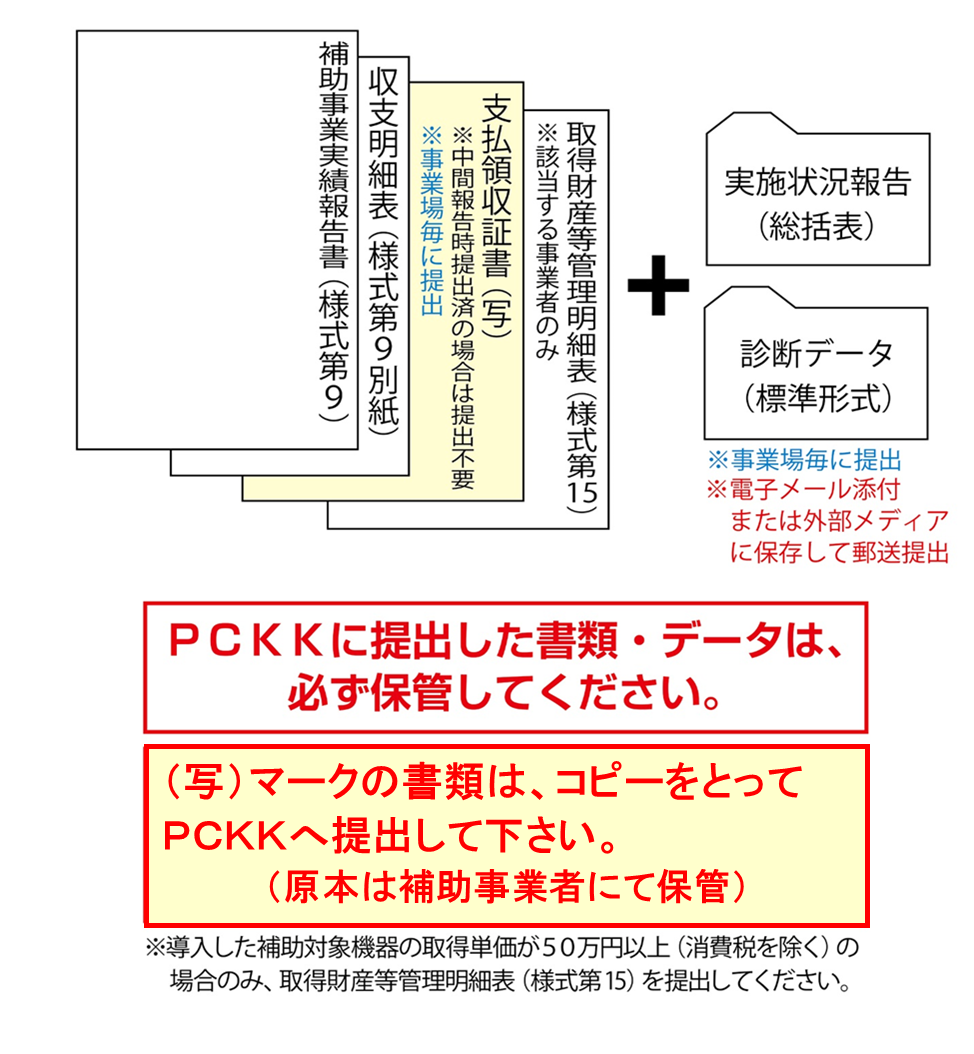 住所〒差出人No.提出書類名称部数チェック１補助事業実績報告書（様式第９）　　様式有1□２収支明細表（様式第９別紙）　　　　様式有1□３実施状況報告（総括表）　　　　　　様式有※Microsoft Excel形式にて入力・提出※各事業場、対象機器毎に入力・提出1※□４診断データ
※各事業場、対象機器毎に入力・提出スキャンツールから出力されるデータを標準形式（Microsoft Excel、ＣＳＶ、テキストまたはＰＤＦ形式（文字の取り出しが可能な形式））で保存し、電子メールに添付またはＣＤ、メモリーカード等の外部メディアに記録して提出※なお、提出された外部メディアは返却しないので留意すること。1※□５取得財産等管理明細表（様式第１５）様式有※該当する事業者のみ1□No.提出書類名称と注意点部数チェック添付１支払領収証書(写)但し書きに、対象機器のメーカー名、名称・型式、品番、
ソフトのバージョン、消費税額等が確認できること。※中間報告時に提出済みの場合は提出不要1※□実績報告書類の確認実績報告書類の確認チェック様式第９様式１と同じ実印を押印しましたか？※異なる印で提出した場合は、再提出となるため
注意すること□様式第９、様式第９別紙　※郵送する場合原本を封入しましたか？※補助事業者にてコピーをとって保管□実施状況報告（総括表）※ファイルサイズが３ＭＢ以上になる場合は、大容量ファイル送信サービスの利用、又は外部メディア郵送などにより提出してください。ファイル名を交付決定番号＋総括表にしましたか？■複数事業場･複数台で申請する場合交付決定番号＋総括表＋事業場＋台目例）事業場１に２台で申請した場合70000総括表_事業場1-170000総括表_事業場1-2□実施状況報告（総括表）※ファイルサイズが３ＭＢ以上になる場合は、大容量ファイル送信サービスの利用、又は外部メディア郵送などにより提出してください。■外部メディアに記録して郵送する場合記録した外部メディアを封入しましたか？□実施状況報告（総括表）※ファイルサイズが３ＭＢ以上になる場合は、大容量ファイル送信サービスの利用、又は外部メディア郵送などにより提出してください。■電子メールに添付して送信する場合電子メールに添付しましたか？PCKKのメールアドレスに送信しましたか？※scan_hojokin@02.pacific-hojo.jp□診断データ※ファイルサイズが３ＭＢ以上になる場合は、大容量ファイル送信サービスの利用、又は外部メディア郵送などにより提出してください。出力データを事業場毎・機器毎のフォルダにまとめて格納し、フォルダ名を交付決定番号＋診断データに
しましたか？■複数事業場・複数台で申請する場合交付決定番号＋診断データ＋事業場＋台目例）事業場１、事業場２に各１台ずつで申請した場合70000診断データ_事業場1-170000診断データ_事業場2-1□診断データ※ファイルサイズが３ＭＢ以上になる場合は、大容量ファイル送信サービスの利用、又は外部メディア郵送などにより提出してください。■外部メディアに記録して郵送する場合記録した外部メディアを封入しましたか？□診断データ※ファイルサイズが３ＭＢ以上になる場合は、大容量ファイル送信サービスの利用、又は外部メディア郵送などにより提出してください。■電子メールに添付して送信する場合電子メールに添付しましたか？PCKKのメールアドレスに送信しましたか？※scan_hojokin@02.pacific-hojo.jp□取得財産等管理明細表（様式第１５）※該当する事業者のみ・導入した補助対象機器の消費税を除いた金額で記入しましたか？・郵送する場合、原本を封入しましたか？※補助事業者にてコピーをとって保管□支払領収証書（写）※該当する事業者のみ郵送する場合、事業場毎にコピーをとって封入しましたか？※補助事業者にて原本を保管□